 Jaarrekening 2022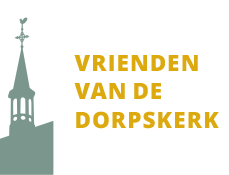 Stichting Vrienden van de Dorpskerk BloemendaalStaat van baten en lastenBalans ToelichtingStichting Vrienden van de Dorpskerk Bloemendaal heeft in 2022 in totaal € 3.490,00 aan donaties ontvangen, helaas is dit beduidend minder (23,0 %) dan het voorgaande jaar. Omdat de Covid maatregelen in het begin van 2022 werden opgeheven kon het concertprogramma gelukkig grotendeels doorgang vinden. Vooral het concert van Trio Orionis in februari trok zeer veel belangstelling. Omdat de inkomsten uit concerten hoger waren dan de uitgaven voor musici, catering en huur van de kerk, droegen de concerten positief bij aan het resultaat van de stichting. Vanuit het kerkbestuur werd in 2022 een verzoek ingediend tot een bijdrage in de kosten van het elektrisch maken van de kroonluchters. Het bestuur van de Vrienden besloot de volledige kosten hiervan voor zijn rekening te nemen (€ 4.500,00). Door de omvang van deze bijdrage en de tegenvallende inkomsten uit donaties werd over 2022 een negatief resultaat gerealiseerd van € 1.214,94 hetgeen werd opgevangen uit de reserves.Ondanks het verlies in 2022 beschikt de Stichting over een solide vermogenspositie. Het eigen vermogen bedraagt € 18.707,40. Dankzij dit vermogen is de Stichting in de komende jaren in staat om zelfs bij tegenvallende inkomsten restauratieprojecten van de Dorpskerk financieel te blijven ondersteunen.Donaties Vrienden3.490,00Inkomsten eigen concerten2.420,33TOTAAL BATEN5.910,33Bijdrage kroonluchters4.500,00Huur kerk1.050,00Gages eigen concerten522,97Netto resultaat Classical Tour13,52Catering & overig217,81Publiciteitskosten360,96Bestuurskosten78,96Bankkosten192,12Kosten vriendenactiviteiten188,93TOTAAL LASTEN7.125,27RESULTAAT-1.214,9401.01.2231.12.22Kas200,00610,55Rekening courant3.022,341.396,85Spaarrekening16.700,0016.700,00TOTAAL19.922,3418.707,40Eigen Vermogen 19.922,3419.922,34Resultaat-1.214,94TOTAAL19.922,3418.707,40